健身拉力器功能介绍液晶屏进行显示参数调节，按键进行参数设置，有按键的启动按钮，具有蓝牙功能用于远程按键启动。（设置的主要参数有拉力的设置，单位（公斤）；拉力的模式等）通过控制伺服电机的力矩进行拉力的大小的控制，有计数功能、进行拉力训练时突然松手的过速报警功能等。电路板接口对外功率板接口风扇接口用于电路板散热；TEMP接口防止功率模块超负荷的温度检测报警；编码器接口用于伺服电机编码器反馈；行程开关开关点接口用于计数；通讯接口和电源接口用于给控制板电源和通讯输出电机电源接口；电源接口AC 240V/120V电机制动电阻接口对外控制板接口USB接口进行程序的下载；通讯与电源接口同上和功率板连接；排线用于和液晶屏连接蓝牙控制板启动按键进行远程启动；液晶屏接口1、   排线与控制板连接  主要配件参数1、AC SERVO MOTOR POWER  1.5HPVOLTS  220vRPM    5000以下是同类健身拉力产品电路板,可提供产品及电路板进行仿制研发；功能大体相同； 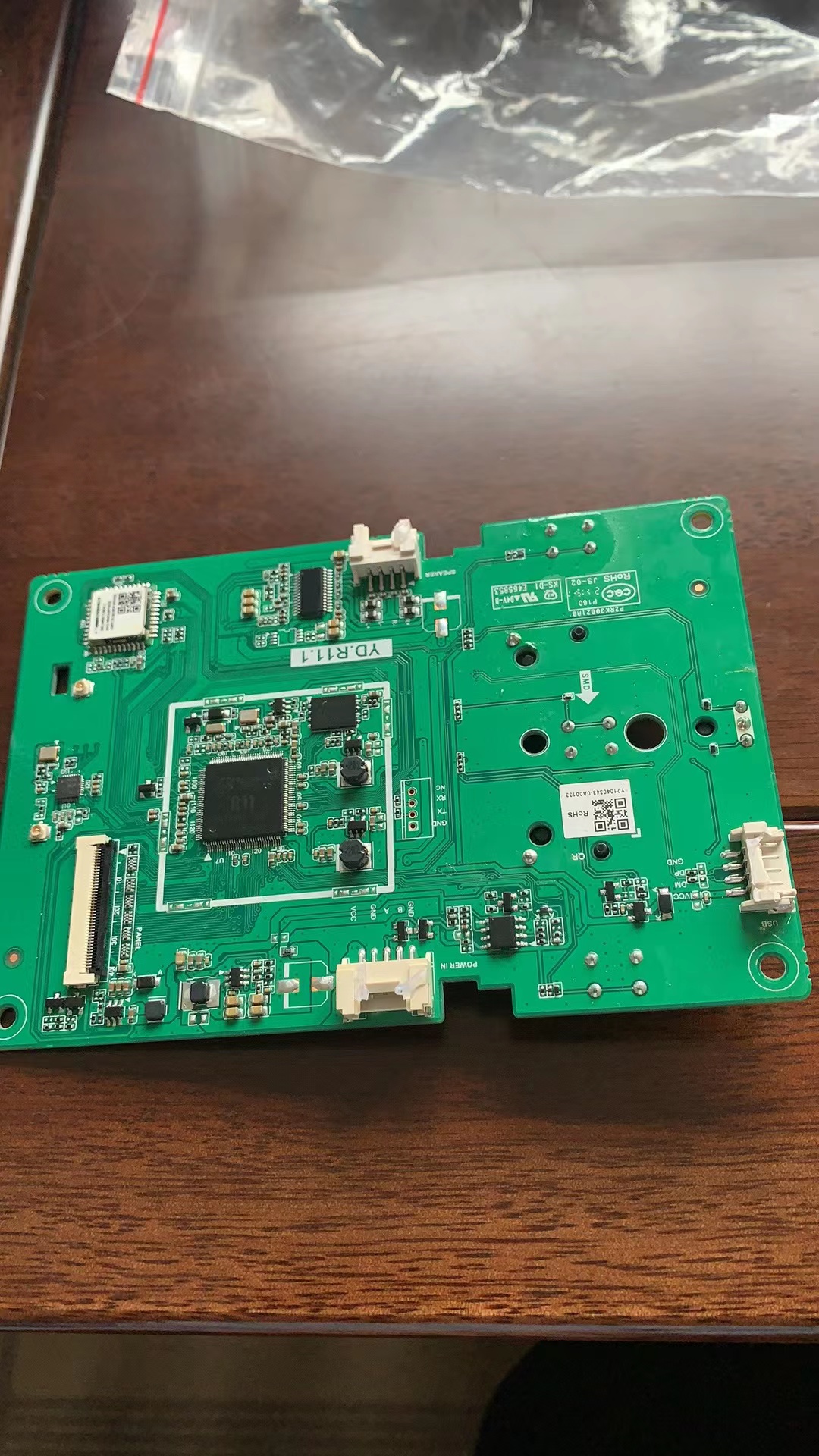 控制板（用于控制并连接功率板与触摸屏）功率板(用于控制伺服电机并逻辑处理各类接口)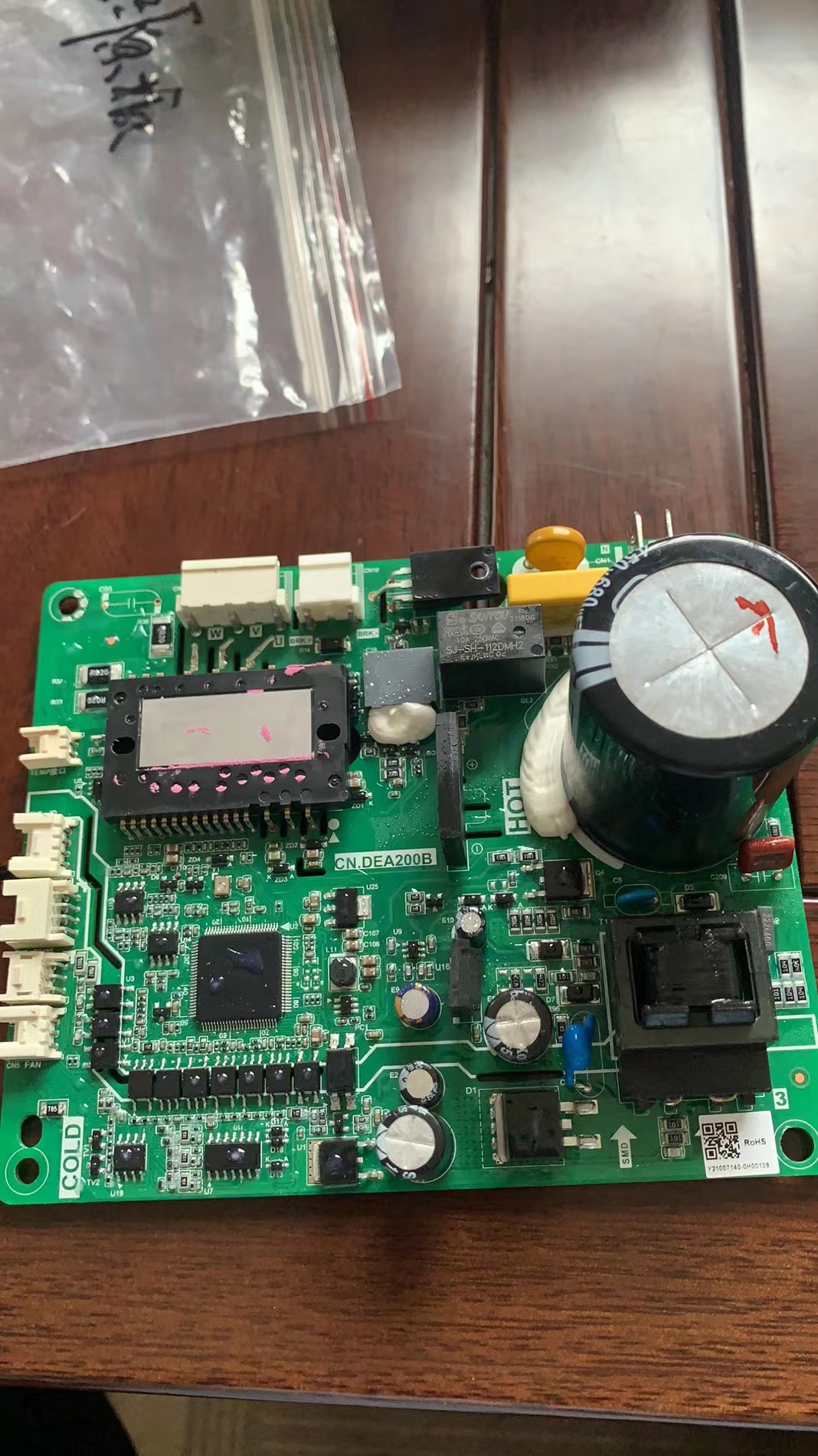 显示屏用于显示各类参数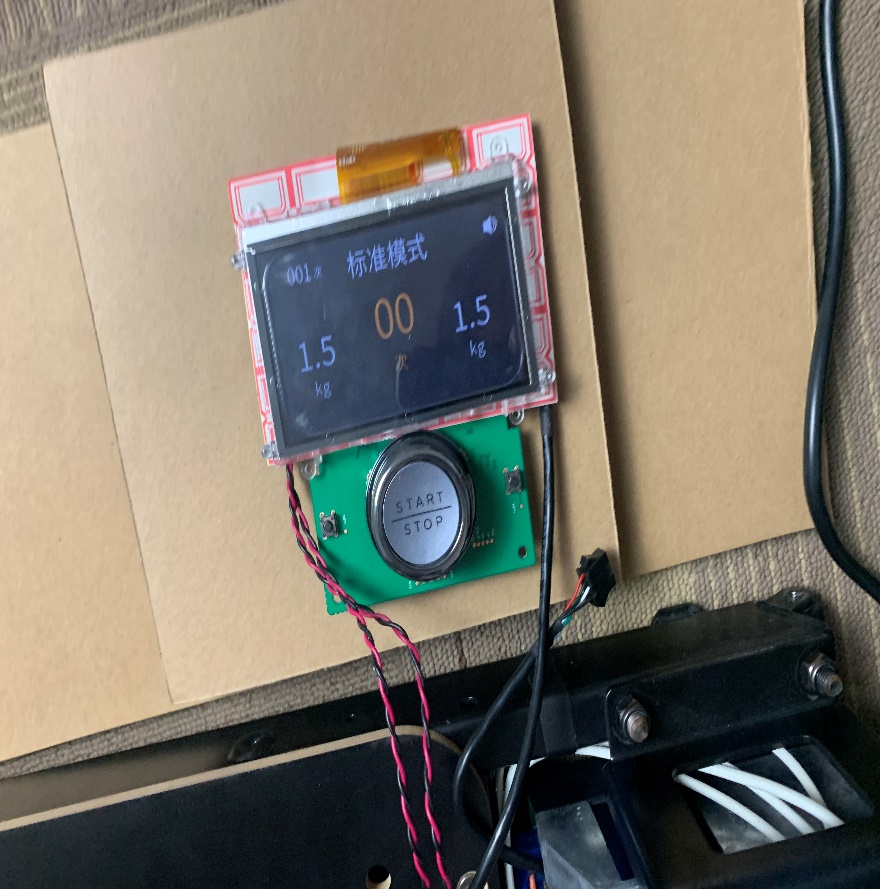 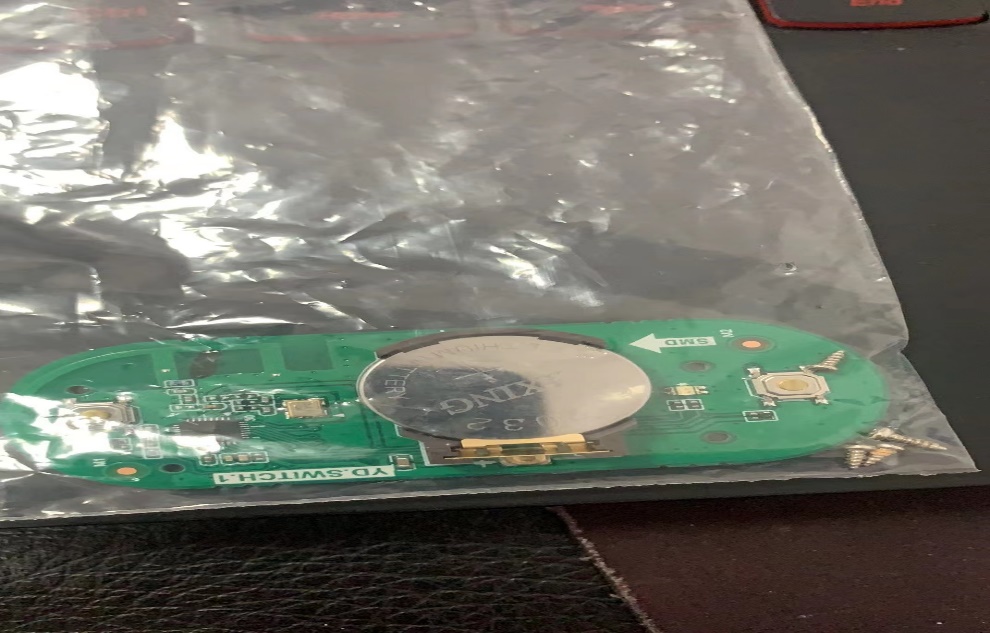 蓝牙按键用于远程蓝牙启动控制